Итоговая контрольная работа по математике за 8 классВариант №1Часть 1Модуль «Алгебра»А1  Укажите выражение, значение которого является наименьшим.А2     Расположите в порядке возрастания числа:  ; 3  ; 5,5.А3   Найдите второй двучлен в разложении на множители квадратного трехчлена: А5   Решите неравенство х+4≥4х-5 и укажите, на каком рисунке изображено множество его решений.1.      					3. 2.					4.Модуль «Геометрия»А6  В прямоугольном треугольнике ВС = 8,  соs∟В = 0,8       Найти АВ.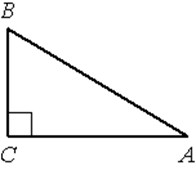 А7 В прямоугольном треугольнике один из катетов равен 10 см, а угол, лежащий напротив него, равен . Найдите площадь треугольника.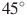 А8  Укажите номера верных утверждений:Сумма двух противоположных углов параллелограмма равна 180°.Если в четырехугольник можно вписать окружность и сумма длин двух его противоположных , сторон равна 200, а длина третьей стороны равна 60, то длина оставшийся стороны равна 140.Около любого четырёхугольника можно описать окружность.А9   Угол АОВ  равен  63°. Найдите величину  угла АСВ.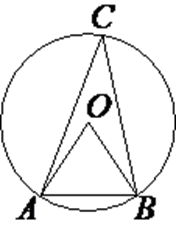 Часть 2Модуль «АлгебраВ1. Решите уравнение .В2. Вычислите .В3. Решите неравенство:    В4. Решите задачу:Катер прошел 40 км по течению реки и 6 км против течения, затратив на весь путь 3 ч. Найдите скорость катера в стоячей воде, если известно, что скорость течения равна 2 км/ч.Часть 2Модуль «Геометрия»В5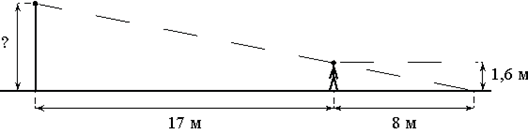 В6.  Найдите площадь ромба, сторона которого 25 см, а   меньшая диагональ 14 см.В7. Дан  ABCD  - параллелограмм. На его сторонах отмечены точки  P, K, M и N так, что BK=ND, BP=MD,  . Докажите, что четырехугольник  PKMN – параллелограмм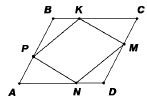 Итоговая контрольная работа по математике за 8 классВариант №2 Часть 1Модуль «Алгебра»А1  Укажите выражение, значение которого является наименьшим.А2   Расположите в порядке убывания числа:   ; 5,5.А3   Найдите второй двучлен в разложении на множители квадратного трехчлена:      А4   На одном из рисунков изображен график функции . Укажите номер этого рисунка.Варианты ответа:А5  Решите неравенство 3х+5≥7х-3 и укажите, на каком рисунке изображено множество его решений.1.      					3. 2.					4.Модуль «Геометрия»А6  Найдите тангенс угла С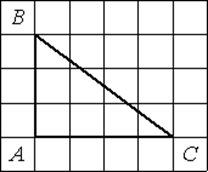 А7  В прямоугольном треугольнике гипотенуза равна  10, один из катетов равен 6. Найдите площадь треугольникаА8   .Укажите в ответе номера верных утверждений:Центром окружности, вписанной в правильный треугольник, является точка пересечения серединных перпендикуляров к его сторонам.В любой прямоугольный треугольник можно вписать окружность.Центр окружности, описанной около прямоугольного треугольника, находится на катете этого треугольника.А9   Найдите величину угла ВОС, если    угол  ВАС равен 70°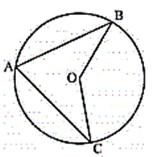 Часть 2Модуль «АлгебраВ1. Решите уравнение .В2. Вычислите .В3. Решите неравенств:    В4. Решите задачу:Катер прошел 12 км против течения реки и 5 км по течению. При этом он затратил на весь путь 40 минут. Какова собственная скорость катера, если известно, что скорость течения реки равна 3 км/чЧасть 2Модуль «ГеометрияВ5.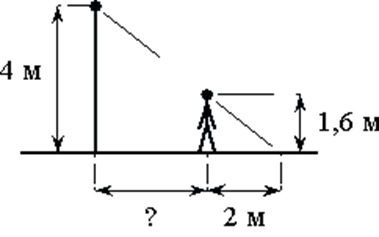 В6. В ромбе АВСD одна из его диагоналей равна 8 см, а его площадь 24 см2.  Найдите длину стороны ромба.В7. Дан   ABCD  - параллелограмм. На его сторонах отмечены точки  P, K, M и N так, что  ,  . Докажите, что четырехугольник  PKM N – параллелограмм.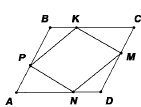 1.2.3.4.4 · 0,11.;  ; 5,5 2.5,5; 3.; 5,5; 4.; 5,5.А4     На одном из рисунков изображен график функции .   Укажите номер этого рисунка.Варианты ответа:1.2.3.1· 0,14.1.5,5 2.5,5;  3.; 5,5; 4.; 5,51.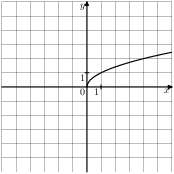 2.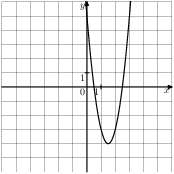 3.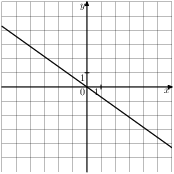 4.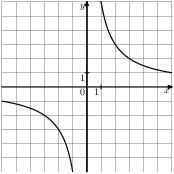 